Name:				Klasse:				DatumHier siehst du ein Smartphone, wie du es selbst sicher auch schon kennst. Auch dieses arbeitet nach dem EVA-Prinzip.Benenne die verschiedenen Teile des Smartphones (Bildschirm, Lautsprecher, Kamera, verschiedene Knöpfe).Markiere die einzelnen Teile farblich nach ihrer Aufgabe im EVA Prinzip.An deinem Smartphone findest du auch ein Mikrofon. Markiere auf dem Bild.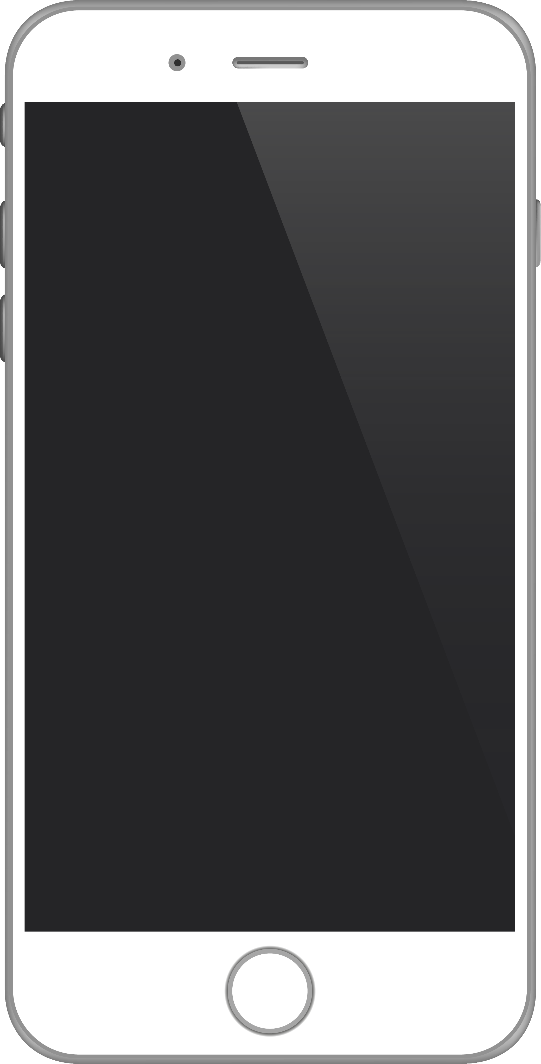 